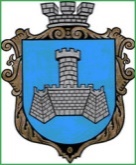 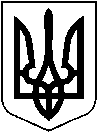 УКРАЇНАХМІЛЬНИЦЬКА МІСЬКА РАДАВІННИЦЬКОЇ ОБЛАСТІВиконавчий комітетР І Ш Е Н Н Явід “___”  листопада 2023 р                                                                         №Про подання до Хмільницького міськрайонного суду Вінницької області позовної заяви щодо позбавлення батьківських прав громадянина К.О.І.стосовно неповнолітньої дочки К.С.О.,20_ р.н.               Розглянувши заяви громадянки К.Д.О., неповнолітньої К.С. О., які проживають за адресою: м. Х., пров. К., _ відповідні документи щодо необхідності вирішення питання  про позбавлення батьківських прав  громадянина    К.О. І. стосовно  неповнолітньої дочки  К.С. О., _ р.н.,  враховуючи те, що    батько К.О.І. ухиляється від виконання своїх батьківських обов’язків щодо виховання дитини,   не цікавиться її навчанням, станом здоров’я, не займається утриманням дитини,   мати К. С. А. померла 10.06.2017 року, виходячи з інтересів дитини, взявши до уваги пропозицію комісії з питань захисту прав дитини від  26.10.2023 р. № 25/6, керуючись постановою Кабінету Міністрів України від 24.09.2008 р. № 866 „Питання діяльності органів опіки та піклування, пов’язаної із захистом  прав дитини”,  ст. ст. 19, 164, 165, 166 Сімейного кодексу України, ст. ст. 34, 59 Закону України „Про місцеве самоврядування в Україні”,  виконком міської радиВИРІШИВ:1. Звернутися до Хмільницького міськрайонного суду Вінницької області з позовною заявою про позбавлення батьківських прав громадянина    К.   О. І. стосовно  неповнолітньої дочки  К.С.О., _ р.н.  2. Затвердити висновок про доцільність позбавлення батьківських прав  громадянина    К.О.І. стосовно  неповнолітньої дочки  К.С.О., _ р.н. (додається).3. Службі у справах дітей Хмільницької міської ради  підготувати  вищезазначену  позовну заяву. Контроль за виконанням цього рішення  покласти  на заступника міського голови з питань діяльності виконавчих органів міської ради Сташка А.В.     Міський голова                                                       Микола ЮРЧИШИ